附件2惠州市第一人民医院应聘报名二维码（电脑端、手机移动端均可使用）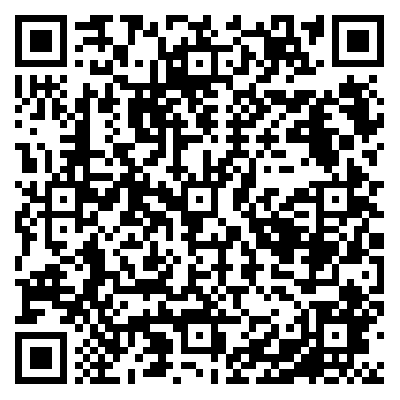 温馨提示：建议使用手机端微信扫码报名电脑端建议先把二维码下载后使用电脑微信扫一扫即可报名